INDICAÇÃO Nº 434/2021Assunto: Solicita a limpeza em rua e calçada na Morada dos Pássaros. Senhor Presidente,INDICO ao Sr. Prefeito Municipal, nos termos do Regimento Interno desta Casa de Leis, que se digne V. Ex.ª determinar à Secretaria de Obras e Serviços Públicos que execute a limpeza em rua e calçada, sendo a Rua João Joanini, Morada dos Pássaros, pois há resíduos provenientes de poda descartados ao longo da rua que esta causando diversos transtornos, conforme relato dos moradores. (fotos anexas)Tendo o exposto, espera-se que seja executado com urgência.SALA DAS SESSÕES, 29 de março de 2021.LEILA BEDANIVereadora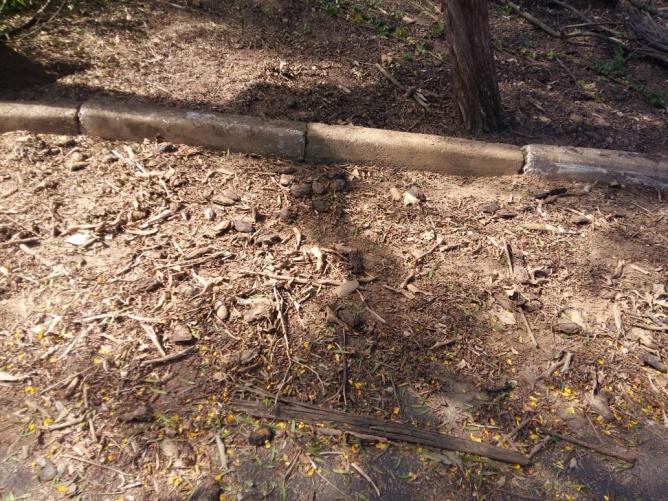 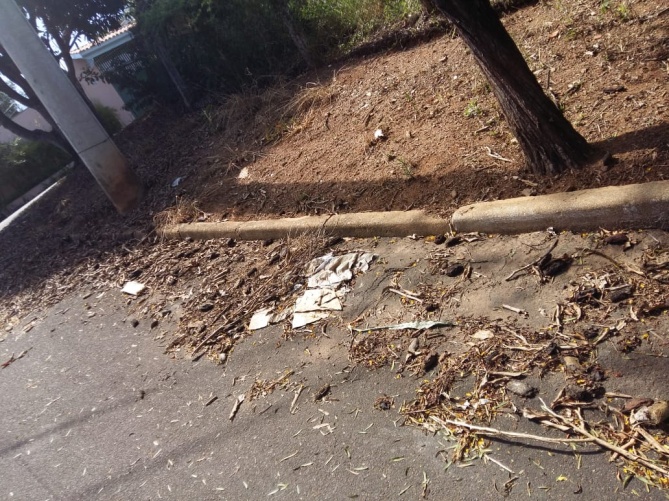 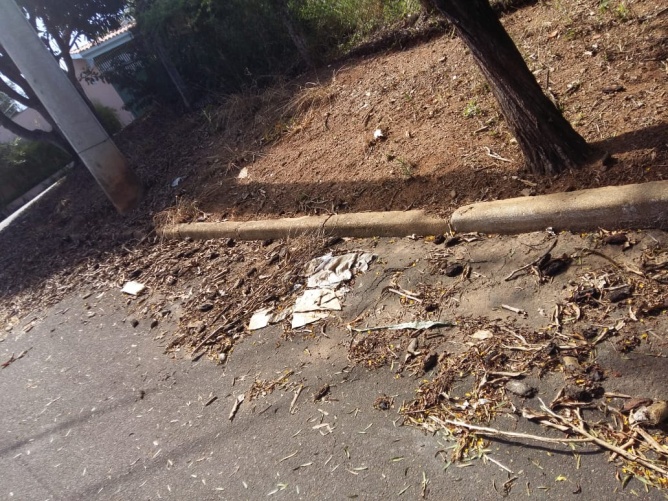 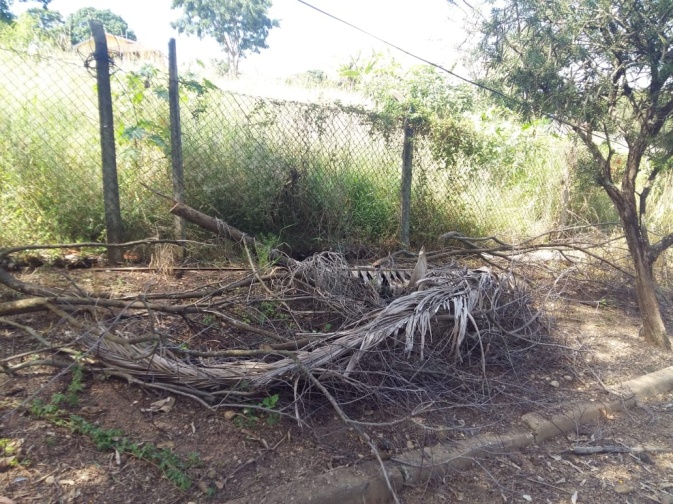 